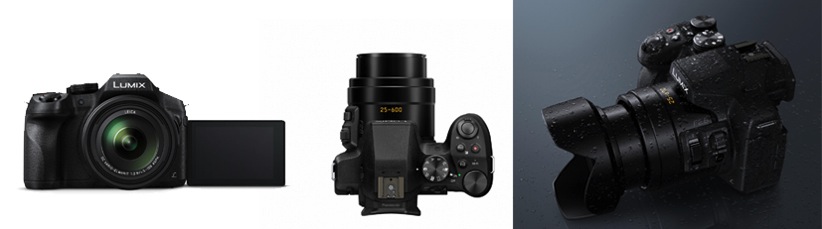 LUMIX FZ300: appareil photo bridge haut de gamme robuste avec zoom très lumineux ainsi que photo et vidéo 4KLe nouveau LUMIX FZ300 est particulièrement polyvalent grâce à son objectif zoom 24x (2,8/25-600 mm), sa protection anti-éclaboussure et d’autres améliorationsINFORMATIONS MEDIASJuillet 2015Rotkreuz, juillet 2015 – Avec le LUMIX DMC-FZ300, Panasonic comble l’écart entre l’appareil à succès FZ200 et le produit phare des bridges, le FZ1000. Dans un design similaire à celui du FZ1000, le FZ300 bénéficie d’un boîtier à l’épreuve de la poussière et des éclaboussures, d’une fonction moderne de photo et de vidéo 4K ainsi que du confort du Wi-Fi. Le FZ300 hérite du FZ200 son zoom universel Leica 25-600 mm avec une grande ouverture constante f/2,8 et occupe ainsi comme précédemment une position particulière parmi les appareils photos compacts. Des photos en haute définition sont disponibles sur le sitehttp://www.panasonic.com/ch/fr/corporate/actualites.htmlLe capteur MOS haute sensibilité de 12,1 mégapixels assure une qualité d’image et une rapidité de réaction améliorées en collaboration avec un nouveau processeur d’image Venus Engine. Cette combinaison performante permet l’enregistrement de vidéos 4K de qualité exceptionnelle. Elle profite aussi aux photographes qui peuvent ainsi extraire avec précision la photo de l’instant décisif à une résolution de 8 mégapixels d’une série de photos 4K à 30 images/s.Une autre fonction 4K, la nouvelle application «Post Focus», permet de déterminer la mise au point après la prise de vue. Ainsi, le recours à la technologie 4K permet non seulement d’éviter des flous de mise au point, mais ouvre aussi d’autres libertés photographiques. Il est alors possible, par exemple en macrophotographie ou sur des motifs où la mise au point est difficile, de décider après coup où doivent se trouver un ou plusieurs plans de netteté dans l’image. La nouvelle fonction sera mise à disposition pour le GX8 dans une mise à jour, probablement fin 2015.* * D’autres informations sur la fonction «Post Focus» seront données dans un communiqué de presse particulier.Le nouveau grand viseur intégré à OLED avec 1,4 million de pixels et un grossissement effectif confortable de 0,7x sait convaincre avec son contraste élevé de 10 000:1 et un excellent rendu de couleur. La nouvelle fonction tactile de l’écran LCD 7,5 cm rabattable et orientable avec plus de 1 million de pixels simplifie encore l’utilisation.L’autofocus novateur à mesure de contraste hybride avec sa technologie DFD (=Depth From Defocus) a un fonctionnement ultraprécis et extrêmement rapide avec un temps de réponse minimal de 0,09 seconde dont l’effet est particulièrement remarquable avec les longues focales. Des améliorations de l’autofocus telles que l’autofocus de détection des yeux et l’autofocus en basse lumière permettent au FZ300 de satisfaire aux exigences les plus diverses.Quant au module Wi-Fi intégré, il permet au FZ300 de communiquer sans fil avec des smartphones ou des tablettes, désormais même sans mot de passe, pour partager des photos en toute facilité, les enregistrer ou commander l’appareil photo à partir de l’équipement mobile.1. Excellente qualité d’image grâce au zoom Leica 25-600 mm avec ouverture constante f/2,8Le LUMIX FZ300 est équipé du zoom grand angle lumineux Leica DC Vario-Elmarit 2,8/4,5-108 mm (équivalent 35 mm: 25-600 mm) dont la grande ouverture maximale constante étend les possibilités photographiques avec une faible profondeur de champ, des vitesses d’obturation élevées et des prises de vue en basse lumière, ce qui lui confère une position exceptionnelle.Sa construction a pu rester très compacte sans perte de qualité grâce à 14 lentilles en 11 groupes, dont 1 élément UHR, 3 lentilles ED ainsi que 5 lentilles asphériques avec 9 surfaces asphériques. Une attention particulière a été accordée à une faible distorsion en grand angle et à la suppression des franges de couleur dérangeantes en téléobjectif. Un nano-revêtement des surfaces avec une couche à indice de réfraction particulièrement faible permet une élimination efficace des réflexions dans toute la plage de lumière visible entre 380 et 780 nm. Il en résulte des photos d’une clarté exceptionnelle, sans images fantômes ni réflexions internes. Le stabilisateur d’image efficace OIS assure des prises de vue stables, sans flou de tremblement, même avec les longues focales.La combinaison du capteur MOS haute sensibilité de 12,1 mégapixels avec le nouveau processeur d’image Venus Engine améliore encore la qualité d’image. La réduction de bruit avancée Multi Process NR réduit efficacement le bruit tout en conservant les structures et détails fins du sujet. L’ajout d’un nouveau filtre aléatoire confère un caractère analogique au bruit de couleur et crée ainsi un effet naturel. Cela permet de prendre des photos remarquables jusqu’à un maximum de 6400 ISO.2. Nouvelles fonctions photo et vidéo 4KDe nombreux appareils photo LUMIX actuels se caractérisent par la possibilité d’enregistrer des vidéos en haute résolution. Le FZ300 autorise lui-aussi les enregistrements vidéos 4K fluides en 3840 x 2160 pixels à 25p ou 24p, en plus du mode Full HD à 1920 x 1080 pixels et 50p, et ce toujours avec autofocus continu. Une spécialité de Panasonic est l’option «Photo 4K». Elle permet aux photographes d’enregistrer simplement dans une série 4K à 30 images/s des scènes avec des mouvements rapides ou imprévisibles, pour en extraire plus tard l’image fixe optimale du moment décisif sous forme de photo à 8 mégapixels. Trois nouveaux modes 4K sont prévus à cette fin : Pré-rafale 4K, Rafale 4K et Rafale 4K (Start/Stop). Le mode Pré-rafale 4K enregistre automatiquement 60 images: 30 images avant et 30 images après le déclenchement. La Rafale 4K enregistre en continu* 30 images/s, comme lors d’une prise de vue en rafale à pleine résolution. En mode Rafale 4K (Start/Stop), un premier appui sur le déclencheur démarre la prise de vue et un second appui l’arrête.La fonction Photo 4K aide ainsi le photographe équipé d’un FZ300 à ne pas rater le moment décisif et à recueillir le point fort de l’action dans une photo à 8 mégapixels. Cette résolution autorise des tirages en 20 x 30 cm environ dans la qualité photographique habituelle de 300 dpi.La totalité de la plage de zoom avec fonction de zoom doux à 5 niveaux et l’efficace stabilisation d’image Hybrid-OIS+ à 5 axes sont également disponibles pour les enregistrements vidéo**. L’OIS compense les tremblements dans pratiquement toutes les directions lors de prises de vue à main levée.Une fonction de vidéo à haute vitesse permet des prises de vue au ralenti de motifs en mouvement rapide à 100 images/s (PAL/HD), voire à 240 images/s (VGA). Des fonctions d’accéléré (time lapse) et d’animation stop motion sont également disponibles.* La durée maximale d’un enregistrement vidéo ou Photo 4K est de 29 minutes et 59 secondes.
** Pas avec l’enregistrement 4K3. Boîtier robuste et contrôle d’image amélioréPour résister aux conditions d’utilisation les plus dures, le FZ300 est équipé d’un boîtier à l’épreuve des éclaboussures et de la poussière qui répond aux mêmes spécifications que les appareils photo hybrides (DSLM), malgré ses nombreuses pièces mobiles.Le DMC-FZ300 est muni d’un grand viseur LVF (Live View Finder) à OLED (Organic Light-Emitting Diode) avec 1,4 million de pixels et peut restituer de forts contrastes jusqu’à 10 000:1. Le grossissement du viseur de 0,7x garantit une visée et une vue d’ensemble confortables. Grâce à la suppression des hautes lumières sans détails et des ombres bouchées, une bonne vision de l’image est assurée, même dans des conditions difficiles. Une vitesse de succession des images bien plus élevée que sur le modèle précédent FZ200 autorise un affichage net des objets en mouvement et des panoramiques. La commutation entre viseur et écran est déclenchée automatiquement par le détecteur d’œil sur l’œilleton.L’écran LCD 3" orientable pivotant au dos du FZ300 affiche lui-aussi 100% de l’image. Sa nouvelle fonction tactile permet également une commande tactile directe de l’autofocus et du déclenchement. Le sujet principal peut être agrandi d’un effleurement du doigt pour bénéficier d’un meilleur contrôle. Grâce à une résolution augmentée à 1,04 million de pixels et la représentation améliorée des couleurs, les détails peuvent être aisément distingués sur l’écran LCD, même dans des environnements lumineux.Pour rendre l’utilisation du FZ300 encore plus directe, il équipé, outre de la molette de réglage arrière, d’une molette latérale qui permet un réglage manuel, par exemple, du diaphragme et de la vitesse d’obturation. Les molettes et les touches FN peuvent être affectées à diverses fonctions, selon les préférences. De plus, les molettes permettent de procéder à un changement momentané des fonctions. Par exemple, en fonctionnement normal, le réglage de la balance des blancs s’effectue avec la molette avant, alors que la valeur ISO est modifiée avec la molette de l’objectif. Il est en outre possible de changer la fonction de la molette avant à court terme, par exemple pour faire une correction de l’exposition. Le commutateur de mise au point facilite le passage rapide entre les modes AFS/AFC/MF.4. Réactivité accrue grâce à l’autofocus à mesure de contraste hybrideUn système de focalisation à moteur linéaire assure une focalisation très réactive. La mise au point accélérée, presque instantanée, est basée sur un autofocus à mesure de contraste hybride avec technologie DFD (Depth From Defocus)*. Il calcule la distance au sujet 240 fois par seconde en analysant deux prises de vue avec des plans de mise au point différents et en tenant compte des données fournies par l’objectif. Le FZ300 atteint ainsi un temps de mise au point extrêmement rapide de seulement 0,09 seconde**; il est donc plus rapide d’environ 350% que le FZ200. Cet avantage est d’autant plus appréciable que la focale utilisée est longue.Les prises de vue en rafale sont possibles jusqu’à 12 images/s en pleine résolution à 12 mégapixels. La vitesse d’obturation la plus rapide avec l’obturateur mécanique est de 1/4000 s (avec le grand angle de 25 mm) ou de 1/3200 s (avec le télé de 600 mm). L’obturateur électronique autorise même des vitesses de 1/16 000 s. Le DMC-FZ300 a aussi été doté de nouvelles options de mise au point. La plage de mise au point englobe maintenant 49 zones. L’autofocus «Low Light» permet encore de faire la netteté dans l’obscurité jusqu’à -3 EV. La fonction d’affichage Focus Peaking facilite le contrôle de la mise au point dans l’image Live View du viseur ou de l’écran, tant en mode MF que AF+MF. * Pour les photos
** Selon le standard CIPA avec Live View 5. Wi-Fi pour une transmission d’image et une télécommande sans filLe DMC-FZ300 est équipé d’un module Wi-Fi (IEEE 802.11 b/g/n) pour la communication sans fil avec un smartphone ou une tablette sur lesquels l’application «Image App» de Panasonic est installée. La liaison entre appareil photo et équipement mobile est établie sans saisie de mot de passe ni de code QR. Le smartphone ou la tablette permettent alors de réaliser le contrôle d’image Live View, ainsi que de déclencher, de zoomer, de faire la mise au point ou de régler la vitesse d’obturation, le diaphragme et la correction d’exposition, mais aussi d’enregistrer et de partager des photos. L’application «Image App» de Panasonic est disponible gratuitement tant pour Android que pour iOS.6. Accessoires en optionLes accessoires permettent d’élargir encore le domaine d’utilisation du FZ300, par exemple avec la bonnette macro DMW-LC55 ou le convertisseur téléobjectif DMW-LT55. Le flash système puissant DMX-FL580L permet des successions rapides de prises de vue à des intervalles de seulement 1,7 secondes. Il bénéficie d’un déclenchement à distance sans fil et offre une fonction d’éclairage à LED pour la vidéo. Le microphone amovible stéréo DMW-MS2 assure un son encore meilleur pour les vidéos.Disponibilité et prixLe LUMIX FZ300 sera disponible dans le commerce à partir de septembre 2015, en noir. Le prix indicatif conseillé est de 699.40 CHF.A propos de Panasonic :La société Panasonic fait partie des entreprises mondialement leader dans le développement et la production de technologie électronique et de solutions pour les clients actifs dans les champs d'activité que sont le résidentiel, le non résidentiel, la mobilité et les applications personnelles. Depuis sa création, en 1918, Panasonic a connu une expansion mondiale et représente aujourd'hui dans le monde plus de 500 entreprises rattachées au groupe. Durant l'exercice écoulé (au 31. mars 2014) l'entreprise a atteint un chiffre d'affaires net de 7,74 millions de millions de Yen/et 57,74 Milliards d'euros. Par des innovations au-delà des frontières des différents secteurs d'activité, Panasonic aspire à créer des plus-values pour le quotidien et l'environnement de ses clients. Vous trouverez sous www.Panasonic.net, des informations complémentaires sur l'entreprise ainsi que sur la marque. Informations supplémentairesPanasonic Schweizune succursale de la sociétéPanasonic Marketing Europe GmbHGrundstrasse 126343 RotkreuzNotre contact pour les demandes de la presse :Martina KrienbuehlTel.: 041 203 20 20E-Mail: panasonic.ch@eu.panasonic.comEn cas de publication ou de mention rédactionnelle, nous serions heureux de nous voir communiquer un exemplaire justificatif ou un lien internet.